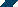 Hans Londonck Sluijk is an expert in international insurance and reinsurance issues. He has over 25 years of experience in the industry and represents Dutch and international clients in complex multi-party litigation, including several landmark cases that attract ongoing media attention.Hans is a member of the Presidential Council of AIDA, the International Insurance Law Association and sits on the Board of the Dutch Insurance Law Association. Furthermore, Hans is Co-Chair of the Insurance Committee of the International Bar Association. He frequently lectures on issues relating to insurance and reinsurance and also publishes articles in these areas.QUALIFICATIONS & EXPERIENCEHans Londonck Sluijk graduated from the University of Amsterdam in 1992 with a degree in Dutch Law. He also has a degree in political, social and cultural studies from the same university. In 1996 and 1997, he completed two postgraduate Grotius programmes. He joined Houthoff in 1992 and has been a partner since 2001.Hans is cited as "a leader in his field of work" in all major legal reference guides, including Chambers, Legal 500, Who's Who and Best Lawyers. According to Chambers Europe Hans is "one of the best coverage counsels when it comes to very difficult and high level claims". 